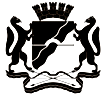 СОВЕТ ДЕПУТАТОВ ГОРОДА НОВОСИБИРСКАПОСТОЯННАЯ КОМИССИЯ СОВЕТА ДЕПУТАТОВ ГОРОДА НОВОСИБИРСКАПО НАКАЗАМ ИЗБИРАТЕЛЕЙРЕШЕНИЕРассмотрев проект решения Совета депутатов города Новосибирска
«О внесении изменений в таблицу 1 приложения к решению Совета депутатов города Новосибирска от 30.06.2021 № 175 «О плане мероприятий по реализации наказов избирателей на 2021 - 2025 годы» (далее – проект решения), комиссия РЕШИЛА:Согласиться с проектом решения.Внести на рассмотрение сессии Совета депутатов города Новосибирска проект решения.Рекомендовать сессии Совета депутатов города Новосибирска принять проект решения.28.06.2023г. Новосибирскг. Новосибирск№ 94О проекте решения Совета депутатов города Новосибирска «О внесении изменений в таблицу 1 приложения к решению Совета депутатов города Новосибирска от 30.06.2021 № 175 
«О плане мероприятий по реализации наказов избирателей на 2021 - 2025 годы»О проекте решения Совета депутатов города Новосибирска «О внесении изменений в таблицу 1 приложения к решению Совета депутатов города Новосибирска от 30.06.2021 № 175 
«О плане мероприятий по реализации наказов избирателей на 2021 - 2025 годы»О проекте решения Совета депутатов города Новосибирска «О внесении изменений в таблицу 1 приложения к решению Совета депутатов города Новосибирска от 30.06.2021 № 175 
«О плане мероприятий по реализации наказов избирателей на 2021 - 2025 годы»Председатель комиссииА. С. Бурмистров